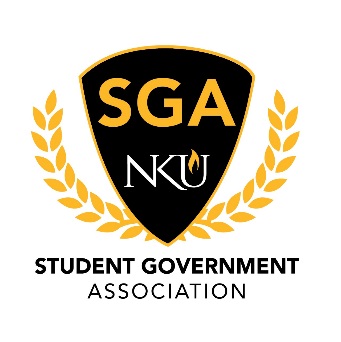 MinutesSeptember 23rd, 2019Call to OrderPresident Lopez called the meeting to order at 3:30 pm on September 23rd 2019.Roll CallJustices Present: Derks, Goodwin, Siefert.Justices Absent: None.Justices Excused: Watkins.Senators Present: Abraham, Baker, Barrel, Brock, Cahal, Cordle, Dichtl, Estes, Evans, Gifford, Guadamuz, Hils, Holmes, Jones, Kuderer, Miller, Milward, Nguyen, Noel, Okorie, Payne, Scaringi, Shelton, Slusher, Stevens, Wilson.Senators Absent: None.Senators Excused: Brooks.Executive Cabinet Present: Amazendes, Archer, Cleary, Cullen, Lopez, Murphy, Sanford.  Executive Cabinet Absent: None.Executive Cabinet Excused: None.Pledge of AllegiancePresident Lopez called on Senator Slusher to lead the Pledge of Allegiance. Reading of MinutesPresident Lopez entertained a motion to pass the minutes as electronically distributed. It was sub-moved by Senator Brock and seconded by Senator Kuderer. The motion carries.Open SessionPresident Lopez handed the floor over to Andy Meeks, director of Food and Auxiliary services.He discussed food and beverages. The contract with Chartwells has been renewed and he discussed the new contract.A new national brand is also being moved down into parts of the game room. Qdoba or Panda Express. Sobaros is also replacing build pizza in the SU.On parking he spoke about how the administration is aware and possible construction of a new residence hall which may take up parking spaces. This will be addressed and there might be additional spaces because of this.He then opened the floor to questions.Up next Advisor Sarah Aikman handed around the roster and asked for the ISO # and the members names. This sheet was so that members could get super priority registration.The group then did a connection piece.Highs and Lows.Committees then broke out and talked to students about their ideas for things Student Government Could work on. They broke at 3:56 pm and were to return at 4:30 pm.Academic AffairsNot many were familiar with SGA and those that did know didn’t know what the organization did. The largest concern was meal swipes and not being able to get any value from them.Student RightsPeople spoke about more vegan/vegetarian options in the Student Union.Meal swipes were brought up again and how the swipe doesn’t cover a full meal.Founders Hall TVs having clearer instructionsBudget cuts and the state of the SOTA building were also brought up.University ImprovementsStudent’s expressed interest in extended library hours A resolution was passed and implemented but needs to be worked on.The SOTA Building isn’t in the best shape so we could investigate trying to improve the building and its maintenance. Executive Board ReportsSecretary of Public Relations, Jessica ArcherThe townhall fliers will be in the office to place around campus to get the word out for the townhall next week.Next Senator Spotlight on Wednesday.End of Report.Secretary of Student Involvement, JT MurphyNo Report.Secretary of Administration, TJ ClearyDress code and attendanceEnd of Report.Vice President, Shelby SanfordShe encouraged members to reach out to her about writing resolutions and she asked if any members would be able to represent her in staff congress as a liaison.End of Report.President, Jarett LopezHe got to meet with legislators and hear about what legislation is coming up this next session.He also got to look into the LGBTQ+ studies minor that was passed last year.End of Report.Committee ReportsStudent Rights, Brynn CahalThe members reviewed the email that led to the Facebook event for the Townhall and the flier. She encouraged members to share the event and the flier with friends.End of Report.University Improvements, Noelle BrooksNo Report.Academic Affairs, Allan MillwardTuesday November 7th. Victor Talks!End of Report.Ex Officio ReportsChief of Staff, Roberto AmazendesHe encouraged members to attend their office hours and to be sure to attend their hours. He is also doing a quote of the week.He also needs a report by the end of the month from each senator.End of Report.Chief Justice, Noah CullenNo Report.Advisor ReportsSarah AikmanShe thanked the members for getting their information in for super priority registration. She attended the Transportation Advisory Board today.They discussed students parking in the grass and fire lanes, handicap parking, etc. Tickets will be issues for these infractions.End of Report.Arnie SlaughterHe hopes we are enjoying week 6 of the semester and spoke that his team is always available.End of Report.Liaison ReportsThe Northerner, NoelleNo Report.Staff Congress, Lori ThaxtonStaff Congress discussed parking and retirement issues at their meetings. Dining was also discussed.She also spoke about being a representative for Student Government within Staff Congress.End of Report.RHA No Report.Unfinished BusinessNone.New BusinessNone.AnnouncementsSenator Barrell announced that the school of the arts is opening their first play this weekend.Senator Okorie announced that the ISU is holding an event and encouraged members to attend.Secretary Archer announced the Mac n Cheese philanthropy for her sorority Kappa Delta. The proceeds will be going to Prevent Child Abuse America.Chairman Milward spoke about the Short Stacks for a Tall Cause on October 19th from 8 am to 10 am. All you can eat pancakes! Chief of Staff Amazendes spoke about NLS Fall Retreat and encouraged members to apply. Applications close October 10th. AdjournmentSenator Wilson motioned to adjourn it was seconded by Senator Noel. Meeting adjourned at 5:05 pm on September 23rd 2019.